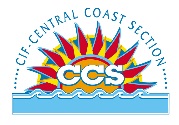 CENTRAL COAST SECTION
SWIMMING AND DIVING
DECK PASS FORM
ATHLETIC DIRECTOR CONTACT INFORMATION:
PRINCIPAL CONTACT INFORMATION
Principal and Athletic Director:
This form is to be used for listing your swimming and diving coaches so that proper Deck Pass can be issued.
Number of deck passes to be issued:
1-4 swimmers in individual events plus relays=1 deck pass
5-9 swimmers in individual events plus relays=2 deck passes
10 or more swimmers in individual events plus relays=3 deck passesPrincipal Signature: _____________________________________ Date: ______________Please scan & email to Duane Morgan, dmorgan@cifccs.org by May 7, 2018 SCHOOL NAMELEAGUE:NAME:EMAIL:CELL PHONE:NAME:EMAIL:Boys Team Coaches NamesCell phone number Head CoachAssistant CoachAssistant CoachDiving CoachGirls Team Coaches NamesHead CoachAssistant CoachAssistant CoachDiving Coach